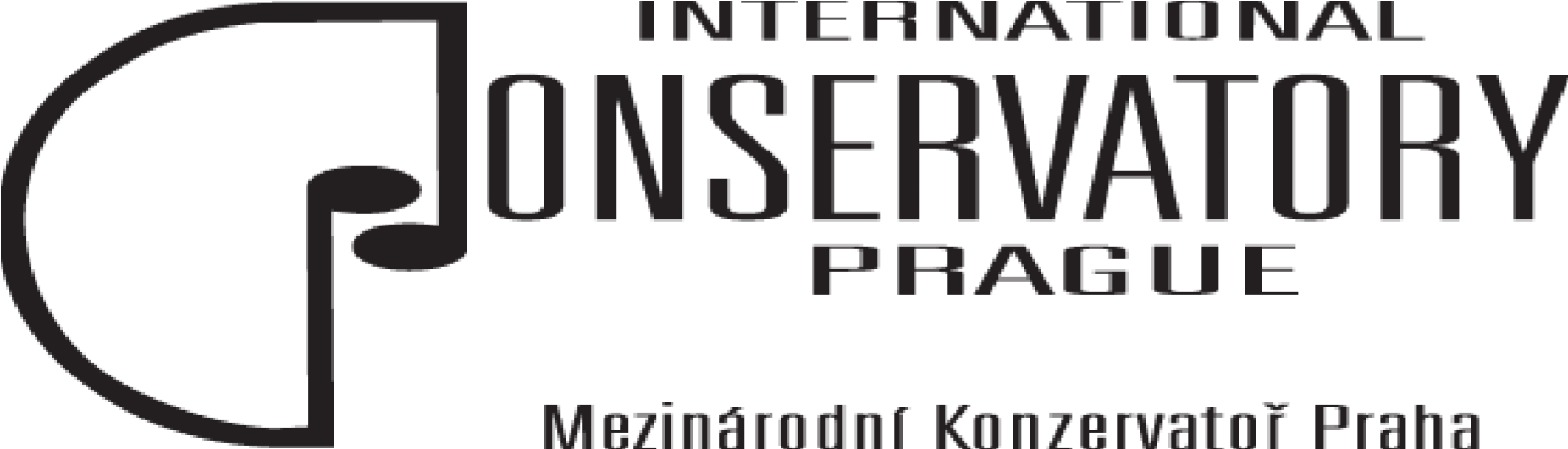 adresa:	                       Olšanská 55/5, 13000, Praha 3doručovací adresa:        Olšanská 55/5, 13000, Praha 3telefon:	          224 816 617, 777 712 478emailová adresa:            konzervator.praha@seznam.czwebové stránky školy:   konzervatorpraha.euOBOR  ZPĚV – WORLD MUSICTeoretická zkouška  Písemný test z hudební nauky (45 – 60 min): čitelné a správné psaní not a pomlk (i jejich hodnot) v houslovém a basovém klíči, včetně not s béčky a křížky  určení nebo zápis stupnic od pevně stanoveného tónu dle sluchu určení nebo zápis základních intervalů od pevně stanoveného tónu dle sluchu určení nebo zápis durových a mollových kvintakordů a jejich obratů od pevně stanoveného tónu dle sluchu určení nebo zápis dominantního septakordu a jeho obratů od pevně stanoveného tónu dle sluchu  rozpoznání taktu, doplnění taktových čar zápis předehrané jednoduché melodie dle sluchu Hudební nauka, rytmické a sluchové předpoklady (zkouška nebo test) Vysvětlení pojmu vlastnosti tónů, tónová soustava a její rozdělení na oktávy v G a F klíči, praktická orientace ve všech durových a mollových stupnicích s křížky a béčky, základní italské hudební názvosloví/způsob hry (tempové, dynamické a přednesové označení), znalost čtyř druhů kvintakordu, znalost dominantního septakordu  Reprodukce předehraných jednoduchých rytmických cvičení, rytmizace zahrané melodie, dovednost zopakovat zatleskané dvoutaktí, schopnost zatleskat jednoduché rytmické ukázky z listu Správná reprodukce předehraných tónů, rozpoznání základních intervalů (čistých, velkých a malých), přenášení tónů z jiných oktáv do své hlasové polohy, analýza tónorodu (dur, moll) a počtu předehraných tónů, zopakování – zazpívání souzvuku či některého tónu (dvou – čtyřzvuk), rozpoznat durový a mollový kvintakord Znalost pěveckých hlasů - soprán, mezzosoprán, alt, tenor, baryton, bas Dějiny (zkouška nebo test) Základní orientace v díle českých a světových hudebních skladatelů: B. Smetana, A. Dvořák, L. Janáček, J. S. Bach, W. A. Mozart, L. van Beethoven, G. Verdi, G. Gershwin, L. Bernstein,  A. L. Webber, K. Svoboda apod. Všeobecný vědomostní orientační test se zaměřením na oblast hudby a kultury Talentová zkouškalidová píseň písně rozdílného tempa z oblasti populární hudby (1 česká, 1 anglická), délka písní cca 2 minNutno donést notový materiál nebo hudební podklad na CD či  flashdisku. V případě zájmu o klavírní doprovod bude k dispozici korepetitor. Uchazeč musí na přijímací zkoušku přinést noty, ve kterých bude nejméně melodická linka a akordické značky v tónině, ve které bude uchazeč zpívat. Domluva s korepetitorem je možná před zahájením vlastní přijímací zkoušky. Vše musí být interpretováno zpaměti! Podmínkou ke konání zkoušky je potvrzení o celkovém zdravotním stavu a potvrzení z foniatrického vyšetření hlasivek.